fNombre Completo: __________________________________________________Sexo: Hombre O MujerFecha de Nacimiento: _______________Numero de Seguro Social: _______________________Direccion: _____________________________________________________________________Numero de Tel o Celular: (____) __________ Email: ___________________________________# De Licencia: _________Estado civil: soltero(a) __Casado(a) __Viudo(a) ___ Divorciado(a) __Ocupación: ____________________________Empleador:_____________________________________Cómo se enteró de nosotros?  ____________________________________________________________En caso de emergencia a quien podemos llamar: _________________________________________Relación con contacto de emergencia: _______________________ Numero de Tel: (___) ____________Farmacia preferida y número de teléfono: __________________________________________________Está tomando pastillas/medicinas o vitaminas en este momento: __________________________________________________________________________________________________________________Peso: _________ Estatura: ___________ Fuma: _____________ Esta Embarazada o lactando: ________Nombre y número de tel. de su doctor: _____________________________________________________ Información Medica; Marque cualquier condición que apliqué o haya tenido: Enfermedad del Corazón  si_____ no_____        	          	Soplo Cardiaco  si_____ no_____Fiebre Escarlata            	si_____ no_____                       	Asma               	si_____ no_____Problemas de sinusitis 	si_____ no_____         	          	Osteoporosis   	si_____ no_____Alta presión                  	si_____ no_____         	          	Hepatitis          	si_____ no_____         	Ulceras                           	si_____ no_____                       	Artritis             	 si_____ no_____                       Tuberculosis                 	si_____ no_____                       	Diabetes          	si_____ no_____         	Ataque del Corazón     	si_____ no_____                       	Glaucoma        	si_____ no_____                        	Epilepsia                       	si_____ no_____                       	Anemia            	si_____ no_____         	Herpes                           	si_____ no_____                       	Cáncer             	si_____ no_____         	Sida                                	si_____ no_____                       	HIV                 	si_____ no_____                        		Por favor liste otras condiciones que aplican sobre su salud médica y que estén no indicadas arriba: _____________________________________________________________________________________________________Tiene alguna prótesis? _________________________________________________________________________Es alérgico(a) a cualquier medicamento; Marque cualquier condición que apliqué o haya tenido:Penicilina (  )	  Codina  (  ) 	Aspirina  (  ) 	Sulfa (   )   	Metales  (  )          	Látex  (  )Por favor liste otras alergias no indicadas arriba: _____________________________________________A mi mejor conocimiento, todas las respuestas anteriores son ciertas y correctas. Si en algún momento yo tengo algún cambio en mi salud o algún cambio en las medicinas que yo tomo, yo informare a mi dentista en la próxima cita._____________________________________                        	        	________________________Firma del paciente/padre o guardián                                                   	Fecha¿Cuál es la razón porque usted vino al dentista hoy ?_______________________________________ Fecha de la radiografía más reciente ____/____/____Cómo calificaría la condición de su boca?      	Excelente     	Buena          	Regular        	Mala1. 	¿Tiene temor a los tratamientos dentales? _________________________________2.     ¿Ha tenido experiencias dentales desfavorables?_______________________________3.     ¿Ha tenido alguna vez complicaciones de tratamientos dentales anteriores?____________4.     ¿Tuvo alguna vez aparatos correctores, tratamiento de ortodoncia o corrección de la mordedura?_____5. 	¿Le han extraído algún diente? ______________________________________6.     ¿Hay algo que le gustaría cambiar en cuanto al aspecto de sus dientes?_________7.     ¿Se están amontonando o espaciando sus dientes?_________________________8.     ¿Aprieta o rechina sus dientes durante el día o la noche?________________9.  ¿Usa o ha usado un aparato para la mordida? _________10.  ¿Siente o nota agujeros (picados, cráteres) en la superficie de mordida de sus dientes?_______11.  ¿Tiene sensibilidad al calor, al frío, a morder o a los dulces en algún diente, o evita cepillar alguna parte de su boca?_________________12.  ¿Ha tenido alguna vez dolor de dientes, rellenos rotos, dientes rotos, mellados o quebrados?__________________________________13.  ¿Sangran sus encías al cepillarse o usar el hilo dental?___________________________14.  ¿Le han tratado alguna vez por enfermedad de sus encías, o le han dicho que tiene pérdida de hueso alrededor de sus dientes?______________________15.  ¿Ha notado alguna vez un sabor o un olor desagradable en su boca?____________16.  ¿Hay alguien con antecedentes de enfermedad de las encías en su familia?____________17.  ¿Ha sufrido retracción de las encías? _____________18.  ¿Alguno de sus dientes se ha aflojado alguna vez por sí solo, sin una lesión,  por ejemplo al comer una manzana?_____________Por favor lea esta forma antes de firmar.______________________________________                            	        	____________Firma del paciente/padre o guardián           	                                	        	FechaPor favor de leer las siguientes declaraciones  y escriba sus iniciales. Si tiene alguna pregunta por favor háganos saber._____ Para su conveniencia tenemos varias opciones de pagos: efectivo, cheques, debito o tarjetas de crédito. Cualquier cheque sin fondo puede llegar a una multa de $35. También ofrecemos financiamiento bajo el programa Care Credit quien le puede ayudar a financiar todo su tratamiento sin intereses._____ Cualquier arreglo financiero tiene que ser arreglado antes de que usted comience con el tratamiento._____ Si usted tiene seguro dental nosotros podemos ayudar a mandar el reclamo sobre su tratamiento. Recuerde que lo que cubre el seguro es solo un estimado, y nosotros no nos hacemos responsables por cualquier cantidad que ellos no cubran. Si el seguro  niega cualquier reclamo este es su responsabilidad.______ Estamos comprometidos a usar la tecnología más reciente y en una manera puntualmente. Por lo que le pedimos, que si usted necesita cancelar su cita nos llame 24 horas en anticipación. Si usted no nos avisa puede tener un recargo de $35.Quien es la persona responsable sobre su cuenta? Y numero de telefono __________________________Tiene seguro medico? Si___ o no____, Si no tiene, no es necesario llenar la siguiente sección.Información de seguro primario:Nombre del suscriptor (persona cargando el seguro):___________________________________Seguro social: ____-____-____ Fecha de nacimiento: ___/___/___ # de teléfono: (___) _______El seguro es por medio del trabajo? Si__ o no__ Nombre del empleador: ___________________Dirección del empleador: ______________________________ # de teléfono: (____) _________Nombre del seguro dental: __________________________ ID#__________# de grupo________Información de seguro secundario:Tiene usted dos seguros? Si___ o No___ Si no tiene, no es necesario llenar la siguiente secciónNombre del suscriptor (persona cargando el seguro):___________________________________Seguro social: ____-____-____ Fecha de nacimiento: ___/___/___ # de teléfono: (___) _______El seguro es por medio del trabajo? Si__ o no__ Nombre del empleador: ___________________Dirección del empleador: ______________________________ # de teléfono: (____) _________Nombre del seguro dental: __________________________ ID#__________# de grupo________Por favor lea esta forma antes de firmar.______________________________________                            	        	        	____________Firma del paciente/padre o guardián           	                                            	        	Fecha Según la ley federal que protege la información sobre su salud, usted tiene derecho a la confidencialidad. Estos derechos son dados  bajo La Ley de Transferencia y Responsabilidad de Seguro Médico 1996 (HIPPA).  Es importante que conozca estos derechos. Puede ejercerlos, informarse y presentar una queja si considera que no están respetando o que no se protege su información. Usted tiene derecho a saber cómo su proveedor o asegurador de salud usa y comparte la información sobre su salud. Se le debe entregar una notificación en la que se indique de qué forma se emplea y compartirá la información sobre su salud y la manera en la que puede ejercer sus derechos. En la mayoría de los casos, deberá recibir la notificación en la primera consulta a un proveedor, o su asegurador de salud se la enviará por correo. Usted puede solicitar una copia en cualquier momento. Leer sus archivos dentales y obtener una copia Puede solicitar autorización para ver sus archivos dentales y otra información sobre su salud y obtener una copia. Es posible que en algunos casos particulares no pueda acceder a todos los datos. Por ejemplo, si su médico considera que algo que figura en su expediente puede resultar peligroso para usted o para otra persona, es posible que no le entregue esa información. En la mayoría de los casos, se le deben entregar las copias antes de que transcurran 30 días, pero el plazo se puede extender por otros 30 días si se le da una razón. Es posible que deba pagar los gastos de las copias y el envío si lo solicita. Decidir si autoriza que su información se utilice o comparta.  Por lo general, no se le puede brindar información sobre su salud a ninguna persona o agencia a menos que usted firme un formulario de autorización. Este formulario de autorización debe indicar quién recibirá su información. Le informamos que todos los empleados, asistentes y doctores continúan entrenamiento para entender y seguir las leyes y regulaciones del gobierno sobre La Ley de Transferencia y Responsabilidad de Seguro Médico. Nombre de personas autorizadas para recibir su información:           	        	Parentesco:________________________________________________                    	        	________________________________________________                  	        	_________  Por favor lea esta forma antes de firmar.______________________________________                      	        	________________Nombre del paciente                                                                        	Fecha de nacimiento______________________________________                      	        	________________Firma del paciente/padre o guardián           	                                	FechaConsentimiento para uso en redes socialesYo, _____________________________, doy mi permiso a DFW Dental Service para usar mi imagen (fotografias y/o videos) para uso en publicaciones incluyendo videos, redes sociales, revistas, hojas informativas, pagina web y publicaciones en general.Yo niego cualquier derecho a inspeccionar o aprobar las fotografias que se usaran en el futuro para uso de marketing o educacional.Favor de poner sus iniciales en el parafo que aplique a su situacion presente:___ Tengo 18 anos o mayor y tomo mis propias decisiones. He leido esta forma antes de firmar y entiendo por completo el contenido.___ Soy el padre o guardian legal de el paciente mencionado abajo.  He leido y entiendo por completo el contenido de esta forma. Entiendo que soy libre de hacer cualquier pregunta sobre esta forma antes de firmar.Firma: _______________________________     Fecha:_______________________________Nombre: _____________________________Firma del padre o guardian legal: ___________________________________________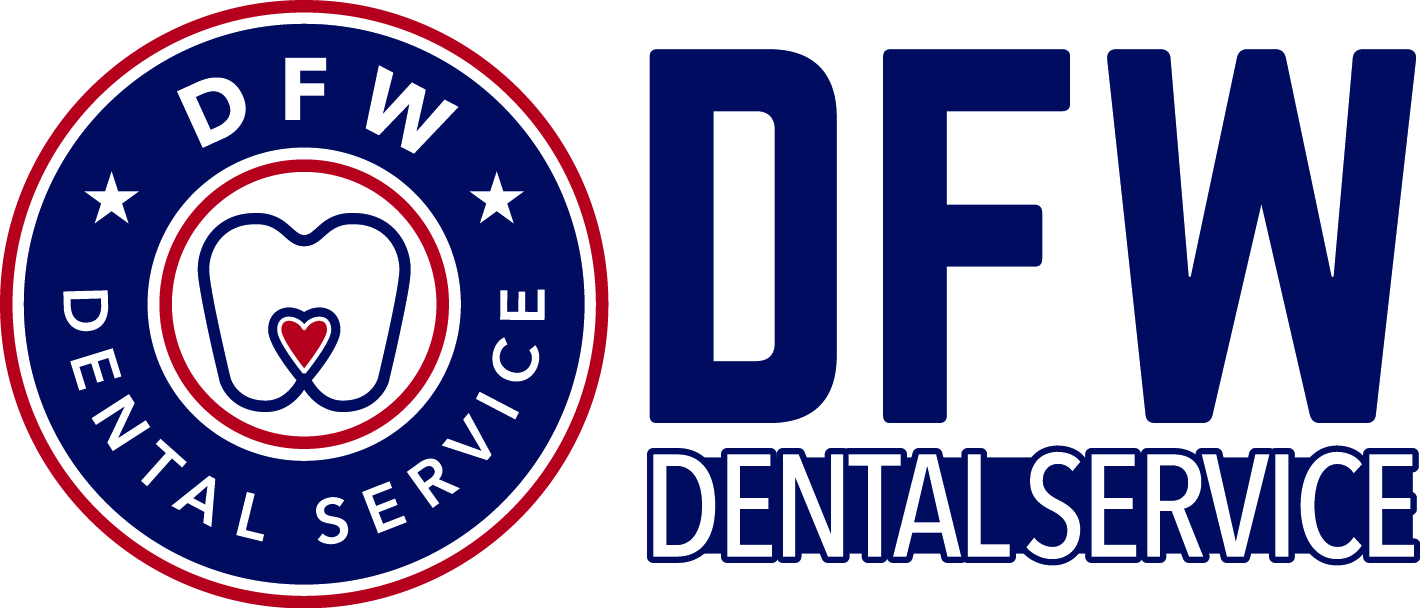 